Techniques to get your class to settle down and be quietCRISS –CROSS APPLE SAUCESit « Indian style » or « cross-legged » on the floorhttps://youtu.be/4NIEUX55hSkCriss-Cross ApplesauceGive your hands a clapCriss-Cross ApplesaucePut them in your lapUne autre version :https://youtu.be/2yZsKr7HLGwFOLD YOUR LEGS LIKE A PRETZELHOLD A BUBBLE IN YOUR MOUTHTake a breathLet your hands go clap clap clapLet your fingers go snap snap snapLet your lips go up and downBut do not make a soundFold your hands and close your eyesTake a breath and softly sighAhhh !SONGS for Classroom TransitionsUn site intéressant : toutes les chansons ne peuvent pas être écoutées – CD en ventehttps://www.songsforteaching.com/transitions.htmEXEMPLES :https://www.songsforteaching.com/store/dr.-jean-all-day-long-cd-pr-57807.html(avec paroles et chansons sur le site)https://www.songsforteaching.com/store/call-to-action-musical-transitions-download-with-lyrics-pr-8530.html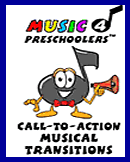 Des chansons pour tous les moments de la journéehttps://www.songsforteaching.com/classroommanagementdiscipline/Des chansons pour apprendre les mots « magiques » (politesse….)https://www.songsforteaching.com/etiquette.htmSongs that build positive attitude and self-esteemhttps://www.songsforteaching.com/positiveattitudes.htmCircle time songshttps://www.songsforteaching.com/themeunits/circletimetheme.htmSite Super Simple songshttps://supersimple.com/song/clean-up/POUR INITIER, INTEGRER DES PAUSES ACTIVES en anglais :http://www.viewpure.com/vyr9opJzUqM?ref=bkmkhttp://www.viewpure.com/eZkHJNHSYuY?ref=bkmkhttp://www.viewpure.com/gKDoJLt74Io?ref=bkmkE. Farinha CP1D mission LVOct 2020